--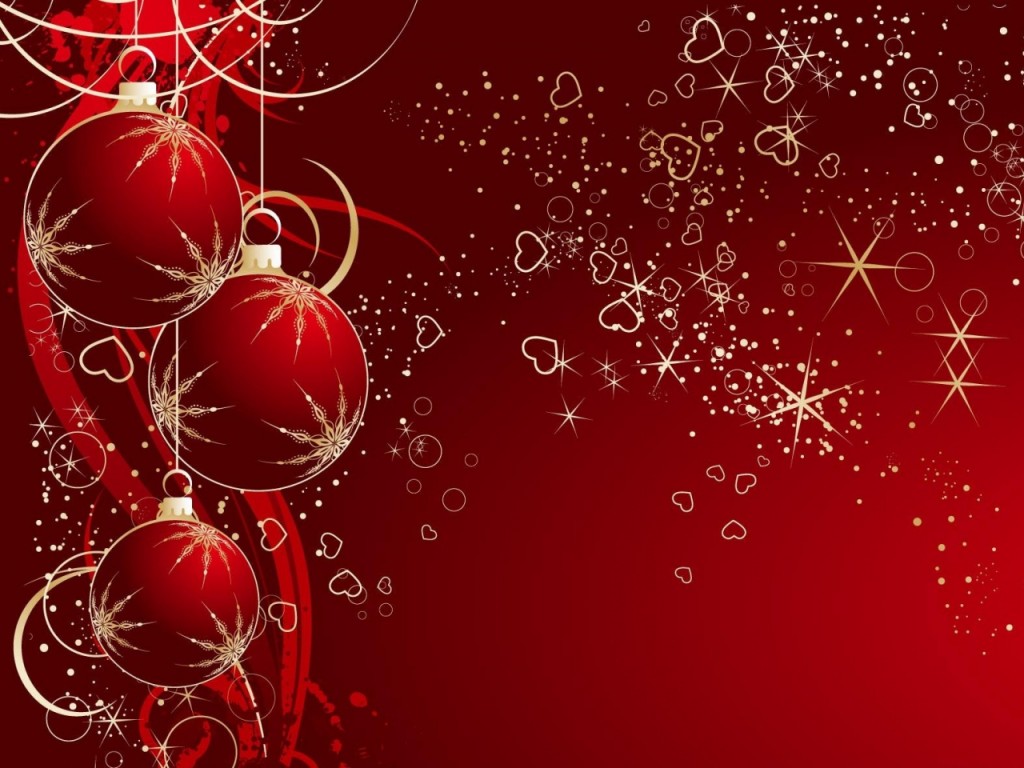 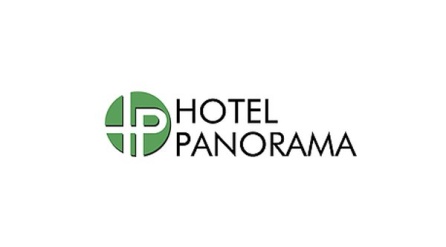 